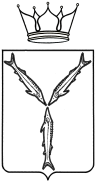 МИНИСТЕРСТВО ОБРАЗОВАНИЯ САРАТОВСКОЙ ОБЛАСТИП Р И К А Зот 06.06.2024 № 828  г. СаратовВ соответствии с постановлением Правительства Саратовской области от 13 сентября 2021 года № 762-П «О предоставлении субсидий из областного бюджета частным образовательным организациям, юридическим лицам (за исключением субсидий государственным (муниципальным) учреждениям), индивидуальным предпринимателям на возмещение затрат на обеспечение образовательной деятельности»ПРИКАЗЫВАЮ:Утвердить:Перечень получателей субсидий из областного бюджета на возмещение затрат на обеспечение образовательной деятельности из числа частных дошкольных образовательных организаций в июне 2024 года (за май 2024 года) (приложение № 1);Перечень получателей субсидий из областного бюджета на возмещение затрат на обеспечение образовательной деятельности из числа частных общеобразовательных организаций, осуществляющих образовательную деятельность по имеющим государственную аккредитацию основным общеобразовательным программам, в июне 2024 года (за май 2024 года) (приложение № 2);Перечень получателей субсидий из областного бюджета на возмещение затрат на обеспечение образовательной деятельности из числа юридических лиц (за исключением субсидий государственным (муниципальным) учреждениям), индивидуальных предпринимателей, осуществляющих образовательную деятельность по программам дошкольного образования, в июне 2024 года (за май 2024 года) (приложение № 3).Отделу аналитической и организационной работы управления развития профессионального образования и организационной работы министерства образования Саратовской области разместить приказ на официальном сайте министерства образования области в информационно-телекоммуникационной сети «Интернет».3. Контроль за исполнением настоящего приказа возложить на начальника управления планирования и исполнения бюджета.Заместитель Председателя Правительства Саратовской области - министр образования Саратовской области                                                М.И. ОрловПриложение № 1УТВЕРЖДЕН приказом министерства образования Саратовской областиот __________________ №_______Перечень получателей субсидий из областного бюджета на возмещение затрат на обеспечение образовательной деятельности из числа частных дошкольных образовательных организаций в июне 2024 года (за май 2024 года)Приложение № 2УТВЕРЖДЕН приказом министерства образования Саратовской области от _________________ №_______Перечень получателей субсидий из областного бюджетана возмещение затрат на обеспечение образовательной деятельностииз числа частных общеобразовательных организаций, осуществляющих образовательную деятельность по имеющим государственную аккредитацию основным общеобразовательным программам,в июне 2024 года (за май 2024 года)Приложение № 3 УТВЕРЖДЕНприказом министерства образования Саратовской области от _________________ №_______Перечень получателей субсидий из областного бюджетана возмещение затрат на обеспечение образовательной деятельности из числа юридических лиц (за исключением субсидий государственным (муниципальным) учреждениям), индивидуальных предпринимателей, осуществляющих образовательную деятельность по программам дошкольного образования, в июне 2024 года (за май 2024 года)Об утверждении перечня получателей субсидий из областного бюджета в июне2024 года№ п/пНаименованиечастных дошкольных образовательных организаций1.Частное дошкольное образовательное учреждение «Детский сад «КОРАБЛИК»2. Частное дошкольное образовательное учреждение «Детский сад
№ 111 открытого акционерного общества «Российские железные дороги»№ п/пНаименованиечастных общеобразовательных организаций, осуществляющих образовательную деятельность по имеющим государственную аккредитацию основным общеобразовательным программам1.Частное общеобразовательное учреждение «Прогимназия Идеал»2.Частное общеобразовательное учреждение Саратовской Епархии Русской Православной Церкви (Московский Патриархат) «Покровская православная классическая гимназия г. Саратова имени Святого благоверного князя Александра Невского»3.Частное общеобразовательное учреждение «Покровский гуманитарный лицей-детский сад»4.Частное общеобразовательное учреждение «РЖД лицей № 2»5.Автономная некоммерческая общеобразовательная организация «Гимназия гуманитарных наук»6.Частное общеобразовательное учреждение «гимназия Д.А.Р.»7.Частное общеобразовательное учреждение «Лицей-интернат естественных наук»№ п/пНаименование юридических лиц1.ИП Досейкин Роман Михайлович, ОГРНИП 3046450280000952.ИП Исаева Ольга Вячеславовна, ОГРНИП 311644908800085